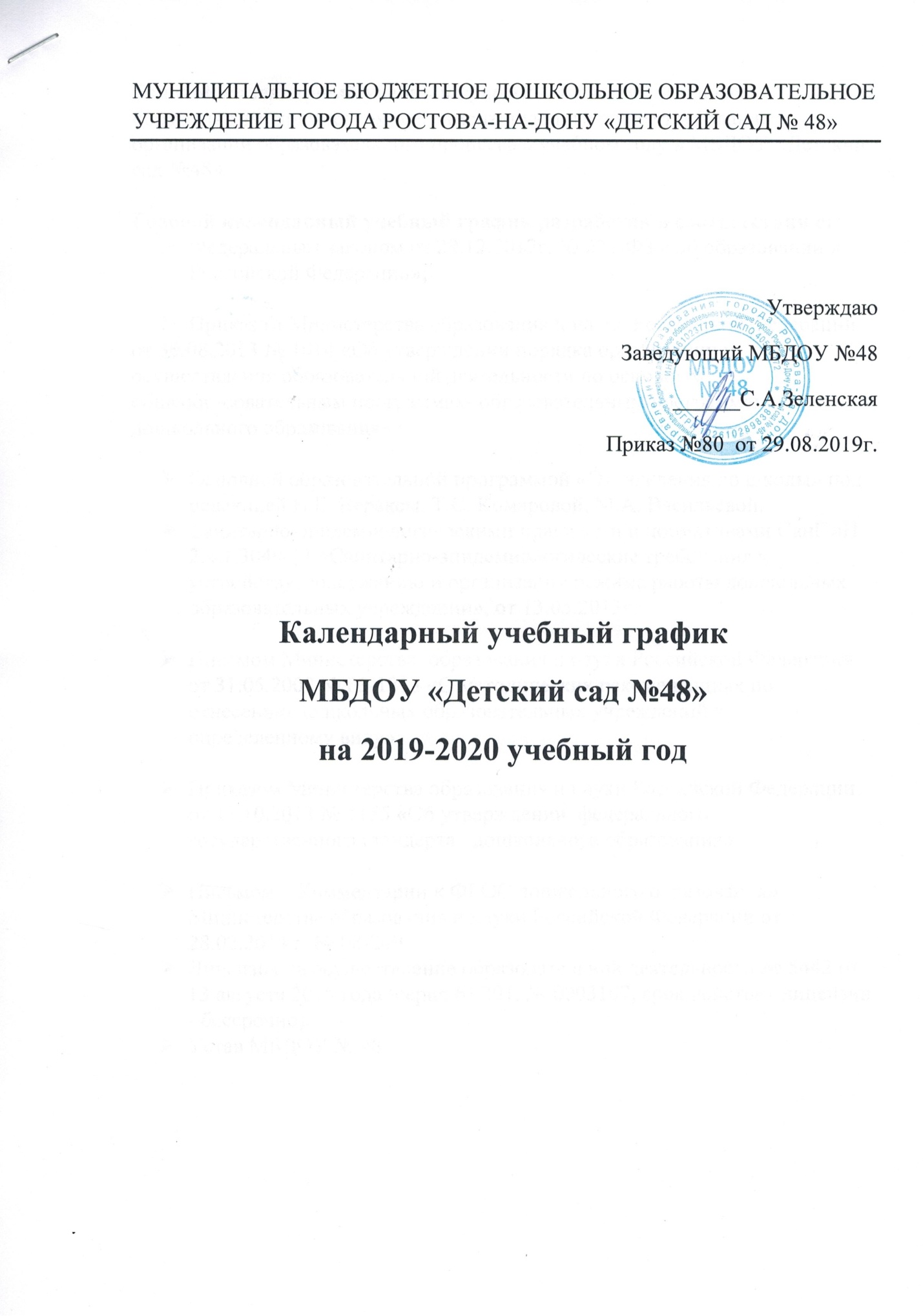 Годовой календарный учебный график – является локальным нормативным  документом, регламентирующим общее требование к организации образовательного процесса в учебном году в МБДОУ «Детский сад №48».Годовой календарный учебный график разработан в соответствии с:Федеральным законом от 29.12.2012г. № 273-ФЗ «Об образовании в Российской Федерации»;Приказом Министерства образования и науки Российской Федерации от 30.08.2013 № 1014 «Об утверждении порядка организации и осуществления образовательной деятельности по основным общеобразовательным программах- образовательным программам дошкольного образования» ;Основной образовательной программой «От рождения до школы» под редакцией Н.Е. Вераксы, Т.С. Комаровой, М.А. Васильевой. Санитарно-эпидемиологическими правилами и нормативами СанПиН 2.4.1.3049-13 «Санитарно-эпидемиологические требования к устройству, содержанию и организации режима работы дошкольных образовательных учреждений», от 13.05.2013г.;Письмом Министерства  образования и науки Российской Федерации от 31.05.2007 № 03-1213 «О методических рекомендациях по отнесению дошкольных образовательных учреждений к определенному виду»;Приказом Министерства образования и науки Российской Федерации от 17.10.2013 № 1155 «Об утверждении  федерального государственного стандарта   дошкольного образования».Письмом  «Комментарии к ФГОС дошкольного образования» Министерства образования и науки Российской Федерации от 28.02.2014 г. № 08-249 Лицензия на осуществление образовательной деятельности № 5442 от 13 августа 2015 года (серия 61Л01, № 0003107, срок действия лицензии - бессрочно).Устав МБДОУ № 48Режим и график работы:Режим работы: пятидневный 12-ти часовой.Ежедневный график работы с 7.00 до 19.00 час.Выходные: суббота, воскресенье, праздничные дни.Годовой календарный учебный график учитывает в полном объеме возрастные психофизические особенности воспитанников и отвечает требованиям охраны их жизни и здоровья Содержание годового календарного учебного графика включает в себя следующее:— режим работы ДОУ;— продолжительность учебного года;— количество недель в учебном году;— количество воспитанников;— сроки проведения мониторинга достижения детьми планируемых результатов освоения основной общеобразовательной программы дошкольного образования;— перечень проводимых праздников для воспитанников;— работа ДОУ в летний период.Проведение мониторинга достижения детьми планируемых результатов освоения основной общеобразовательной программы дошкольного образования предусматривает организацию первичного и итогового мониторинга. Обследование проводится в режиме работы ДОУ, без специально отведенного для него времени, посредством бесед, наблюдений, индивидуальной работы с детьми.МБДОУ «Детский сад №48»  в установленном законодательством Российской Федерации порядке несет ответственность за реализацию в полном объеме образовательных программ в соответствии с годовым календарным учебным графикомПроведение мониторинга достижения детьми планируемых результатов освоения основной общеобразовательной программы дошкольного образования предусматривает организацию первичного и итогового мониторинга.Праздники для воспитанников в течение учебного года, как досуговые мероприятия, планируются в соответствии с «Календарным графиком мероприятий учреждения на 2019-2020 учебный год» (приложение к Годовому плану работы учреждения).Организация каникулярного отдыха в детском саду (середина учебного года, летний период) имеет свою специфику и определяется задачами воспитания в дошкольном учреждении.Воспитательно-образовательная работа в летний оздоровительный период планируется в соответствии с Планом летней оздоровительной работы, тематическим планированием дней, а также с учетом климатических условий региона. Календарный учебный график отражает планирование массовых мероприятий для воспитанников, проводимых летом.Календарный учебный график обсуждается и принимается Педагогическим советом и утверждается приказом заведующего учреждением до начала учебного года.Все изменения, вносимые в календарный учебный график, утверждаются приказом заведующего учреждением по согласованию с учредителем и доводятся до всех участников образовательного процесса.ОРГАНИЗАЦИЯ ОБРАЗОВАТЕЛЬНОГО ПРОЦЕССАРассмотрен на педагогическом совете протокол №1 от 29.08.2019 г.1. Режим работы учреждения1. Режим работы учреждения1. Режим работы учреждения1. Режим работы учреждения1. Режим работы учреждения1. Режим работы учрежденияПродолжительность учебной неделиПродолжительность учебной недели5 дней (с понедельника по пятницу)5 дней (с понедельника по пятницу)5 дней (с понедельника по пятницу)5 дней (с понедельника по пятницу)Время работы возрастных группВремя работы возрастных групп12 часов в день (с 7.00 до 19.00 часов)12 часов в день (с 7.00 до 19.00 часов)12 часов в день (с 7.00 до 19.00 часов)12 часов в день (с 7.00 до 19.00 часов)Нерабочие дниНерабочие дниСуббота, воскресенье и праздничные дниСуббота, воскресенье и праздничные дниСуббота, воскресенье и праздничные дниСуббота, воскресенье и праздничные дни2. Продолжительность учебного года2. Продолжительность учебного года2. Продолжительность учебного года2. Продолжительность учебного года2. Продолжительность учебного года2. Продолжительность учебного годаУчебный годс 01.09.2019 г. по 31.05.2020 г.с 01.09.2019 г. по 31.05.2020 г.с 01.09.2019 г. по 31.05.2020 г.с 01.09.2019 г. по 31.05.2020 г.36  недельI полугодиес 01.09.2019 г. по 31.12.2020 г.с 01.09.2019 г. по 31.12.2020 г.с 01.09.2019 г. по 31.12.2020 г.с 01.09.2019 г. по 31.12.2020 г.17 недельII полугодиес 09.01.2020 г. по 31.05.2020 г.с 09.01.2020 г. по 31.05.2020 г.с 09.01.2020 г. по 31.05.2020 г.с 09.01.2020 г. по 31.05.2020 г.19 недель3. Мероприятия, проводимые в рамках образовательного процесса3. Мероприятия, проводимые в рамках образовательного процесса3. Мероприятия, проводимые в рамках образовательного процесса3. Мероприятия, проводимые в рамках образовательного процесса3. Мероприятия, проводимые в рамках образовательного процесса3. Мероприятия, проводимые в рамках образовательного процесса3.1. Мониторинг достижения детьми планируемых результатов освоенияосновной общеобразовательной программы дошкольного образования:3.1. Мониторинг достижения детьми планируемых результатов освоенияосновной общеобразовательной программы дошкольного образования:3.1. Мониторинг достижения детьми планируемых результатов освоенияосновной общеобразовательной программы дошкольного образования:3.1. Мониторинг достижения детьми планируемых результатов освоенияосновной общеобразовательной программы дошкольного образования:3.1. Мониторинг достижения детьми планируемых результатов освоенияосновной общеобразовательной программы дошкольного образования:3.1. Мониторинг достижения детьми планируемых результатов освоенияосновной общеобразовательной программы дошкольного образования:НаименованиеСрокиСрокиСрокиСрокиКоличество днейПервичный мониторинг02.09.2019 г. — 08.09.2019 г.02.09.2019 г. — 08.09.2019 г.02.09.2019 г. — 08.09.2019 г.02.09.2019 г. — 08.09.2019 г.7 днейИтоговый мониторинг11.05.2020 г. — 17.05.2020 г.11.05.2020 г. — 17.05.2020 г.11.05.2020 г. — 17.05.2020 г.11.05.2020 г. — 17.05.2020 г.7 днейДОСУГОВЫЕ МОПРИЯТИЯДОСУГОВЫЕ МОПРИЯТИЯДОСУГОВЫЕ МОПРИЯТИЯДОСУГОВЫЕ МОПРИЯТИЯДОСУГОВЫЕ МОПРИЯТИЯДОСУГОВЫЕ МОПРИЯТИЯ2. Праздники для воспитанников2. Праздники для воспитанников2. Праздники для воспитанников2. Праздники для воспитанников2. Праздники для воспитанников2. Праздники для воспитанниковНаименованиеНаименованиеНаименованиеСроки/ датыСроки/ датыСроки/ датыДень ЗнанийДень ЗнанийДень Знаний02.09.2019 г.02.09.2019 г.02.09.2019 г.Осень разноцветная (по возрастным группам)Осень разноцветная (по возрастным группам)Осень разноцветная (по возрастным группам)01.10.2019 г. по 04.10.2019 г.01.10.2019 г. по 04.10.2019 г.01.10.2019 г. по 04.10.2019 г.Новогодние утренники (по возрастным группам)Новогодние утренники (по возрастным группам)Новогодние утренники (по возрастным группам)23.12.2019 г. по 27.12.2019 г.23.12.2019 г. по 27.12.2019 г.23.12.2019 г. по 27.12.2019 г.День Защитника ОтечестваДень Защитника ОтечестваДень Защитника Отечества19.02.2020 г. по 21.02.2020 г.19.02.2020 г. по 21.02.2020 г.19.02.2020 г. по 21.02.2020 г.Международный женский деньМеждународный женский деньМеждународный женский день04.03.2020 г. по 06.03.2020 г.04.03.2020 г. по 06.03.2020 г.04.03.2020 г. по 06.03.2020 г.День ЗдоровьяДень ЗдоровьяДень Здоровья20.03.2020 г.20.03.2020 г.20.03.2020 г.День КосмонавтикиДень КосмонавтикиДень Космонавтики13.04.2020 г.13.04.2020 г.13.04.2020 г.День ПобедыДень ПобедыДень Победы06.05.2020 г. по 08.05.2020 г.06.05.2020 г. по 08.05.2020 г.06.05.2020 г. по 08.05.2020 г.День защиты детейДень защиты детейДень защиты детей01.06.2020 г.01.06.2020 г.01.06.2020 г.День РоссииДень РоссииДень России11.06.2020 г.11.06.2020 г.11.06.2020 г.День Государственного флага Российской ФедерацииДень Государственного флага Российской ФедерацииДень Государственного флага Российской Федерации21.08.2020 г.21.08.2020 г.21.08.2020 г.КАНИКУЛЯРНОЕ ВРЕМЯ, ПРАЗДНИЧНЫЕ (НЕРАБОЧИЕ) ДНИКАНИКУЛЯРНОЕ ВРЕМЯ, ПРАЗДНИЧНЫЕ (НЕРАБОЧИЕ) ДНИКАНИКУЛЯРНОЕ ВРЕМЯ, ПРАЗДНИЧНЫЕ (НЕРАБОЧИЕ) ДНИКАНИКУЛЯРНОЕ ВРЕМЯ, ПРАЗДНИЧНЫЕ (НЕРАБОЧИЕ) ДНИКАНИКУЛЯРНОЕ ВРЕМЯ, ПРАЗДНИЧНЫЕ (НЕРАБОЧИЕ) ДНИКАНИКУЛЯРНОЕ ВРЕМЯ, ПРАЗДНИЧНЫЕ (НЕРАБОЧИЕ) ДНИ3. Каникулы3. Каникулы3. Каникулы3. Каникулы3. Каникулы3. КаникулыСроки/ датыСроки/ датыСроки/ датыСроки/ датыКоличество каникулярных недель/ праздничных днейЗимние каникулы31.12.2019 г. – 08.01.2020 г.31.12.2019 г. – 08.01.2020 г.31.12.2019 г. – 08.01.2020 г.31.12.2019 г. – 08.01.2020 г.8  днейЛетние каникулы01.06.2020 г. – 31.08.2020 г.01.06.2020 г. – 31.08.2020 г.01.06.2020 г. – 31.08.2020 г.01.06.2020 г. – 31.08.2020 г.13 недель3.1. Праздничные дни3.1. Праздничные дни3.1. Праздничные дни3.1. Праздничные дни3.1. Праздничные дни3.1. Праздничные дниДень народного единства04.11.2020 г.04.11.2020 г.04.11.2020 г.04.11.2020 г.1 деньНовогодние праздники01.01.2020 г. по 08.01.2020 г.01.01.2020 г. по 08.01.2020 г.01.01.2020 г. по 08.01.2020 г.01.01.2020 г. по 08.01.2020 г.8 днейДень Защитника Отечества22.02.2020 г. – 24.02.2020 г.22.02.2020 г. – 24.02.2020 г.22.02.2020 г. – 24.02.2020 г.22.02.2020 г. – 24.02.2020 г.3 дняМеждународный женский день07.03.2020 г. по 09.03.2020 г.07.03.2020 г. по 09.03.2020 г.07.03.2020 г. по 09.03.2020 г.07.03.2020 г. по 09.03.2020 г.3 дняПраздник весны и труда01.05.2020 г. – 04.05.2020 г.01.05.2020 г. – 04.05.2020 г.01.05.2020 г. – 04.05.2020 г.01.05.2020 г. – 04.05.2020 г.4 дняДень Победы09.05.2020 г. по 12.05.2020 г.09.05.2020 г. по 12.05.2020 г.09.05.2020 г. по 12.05.2020 г.09.05.2020 г. по 12.05.2020 г.4 дняДень России12.06.2020 г. по 14.06.2020 г.12.06.2020 г. по 14.06.2020 г.12.06.2020 г. по 14.06.2020 г.12.06.2020 г. по 14.06.2020 г.3 дняМероприятия, проводимые в летний оздоровительный периодМероприятия, проводимые в летний оздоровительный периодМероприятия, проводимые в летний оздоровительный периодМероприятия, проводимые в летний оздоровительный периодМероприятия, проводимые в летний оздоровительный периодМероприятия, проводимые в летний оздоровительный периодНаименованиеНаименованиеНаименованиеНаименованиеСроки/ датыСроки/ датыМузыкально-спортивный праздник «Международный День защиты детей»Музыкально-спортивный праздник «Международный День защиты детей»Музыкально-спортивный праздник «Международный День защиты детей»Музыкально-спортивный праздник «Международный День защиты детей»30.08.2019 г.30.08.2019 г.Развлечение «Азбука дороги»Развлечение «Азбука дороги»Развлечение «Азбука дороги»Развлечение «Азбука дороги»10.09.2019 г.10.09.2019 г.Спортивный праздник «Летняя Олимпиада - 2019»Спортивный праздник «Летняя Олимпиада - 2019»Спортивный праздник «Летняя Олимпиада - 2019»Спортивный праздник «Летняя Олимпиада - 2019»22.06.2020 г.22.06.2020 г.Музыкальное развлечение «Радуга лета»Музыкальное развлечение «Радуга лета»Музыкальное развлечение «Радуга лета»Музыкальное развлечение «Радуга лета»30.06.2020 г.30.06.2020 г.Физкультурно-оздоровительное мероприятие «Мама, папа, я – спортивная семья»Физкультурно-оздоровительное мероприятие «Мама, папа, я – спортивная семья»Физкультурно-оздоровительное мероприятие «Мама, папа, я – спортивная семья»Физкультурно-оздоровительное мероприятие «Мама, папа, я – спортивная семья»12.08.2020 г.12.08.2020 г.Музыкально – спортивный праздник «До свиданья, лето!»Музыкально – спортивный праздник «До свиданья, лето!»Музыкально – спортивный праздник «До свиданья, лето!»Музыкально – спортивный праздник «До свиданья, лето!»31.08.2020 г.31.08.2020 г.Конкурсы и  выставки детских творческих работКонкурсы и  выставки детских творческих работКонкурсы и  выставки детских творческих работКонкурсы и  выставки детских творческих работИюнь-августИюнь-августЭкскурсии в природуЭкскурсии в природуЭкскурсии в природуЭкскурсии в природуИюнь-августИюнь-августЦелевые прогулкиЦелевые прогулкиЦелевые прогулкиЦелевые прогулкиИюнь-августИюнь-августМероприятия тематических днейМероприятия тематических днейМероприятия тематических днейМероприятия тематических днейИюнь-августИюнь-август